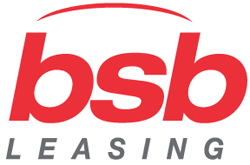 Please email resume to Ron Gonzales:  rgonzales@BSBleasing.comProcessing credit applications, perform credit underwriting including due diligence and analyze requests for credit in accordance with established credit policy standards on high volumes of small ticket to middle market transactions. Maintain positive interaction with Originators, vendors and co-workers to provide timely and accurate completion of credit processes and procedures. Ensure that established service levels are met.Reports to: 	Chief Operating OfficerSpecific duties and responsibilitiesManage all credit work queuesCompletes application entries in system of record for new originationsPerform underwriting and analyze requests for credit in accordance with established credit policy standards as set forth in Credit Underwriting GuidelinesComplete timely and thorough investigations of credit submissions to determine credit worthinessAnalyze personal and business credit reports including Equifax, Experian, Trans Union as well as Equipfax Business Report, Paynet and D&B to determine credit worthinessGenerates and communicates detailed credit and documentation checklists for credit approvals.Maintain complete credit files and records of correspondence with Originators and Funding SourcesRespond to Originators in a timely mannerRecommend and offer alternatives for non-compliant credit requestsPackage and syndicate non-standard transactions to other sourcesProcess monthly and daily reports as neededEstablish and maintain positive relationships with Originators, other internal departments and Funding Sources to enhance overall customer service and build strong relationshipsProvide back-up and support to other staff as neededOther duties as assignedDesired skills and attributesStrong Sense of judgmentExcellent communication skills by telephone and writingAbility to manage multiple priorities effectivelyExperienced in reading and assessing personal and business credit reportsAble to assess overall credit worthiness based on multiple factorsIntermediate level of proficiency using Outlook, Word and ExcelTeam player with ability to make unpopular decisionsWilling to take risk and support decisions completedTakes direction and implements plansAn individual with positive character and proven trustworthinessProven relationship building abilities